*  U prvom i drugom razredu se čitanje i pisanje ne ocjenjuje.ELEMENT VREDNOVANJAISHODIKRITERIJI ZA VREDNOVANJE ISHODA    KRITERIJI ZA VREDNOVANJE ISHODA    KRITERIJI ZA VREDNOVANJE ISHODA    KRITERIJI ZA VREDNOVANJE ISHODA    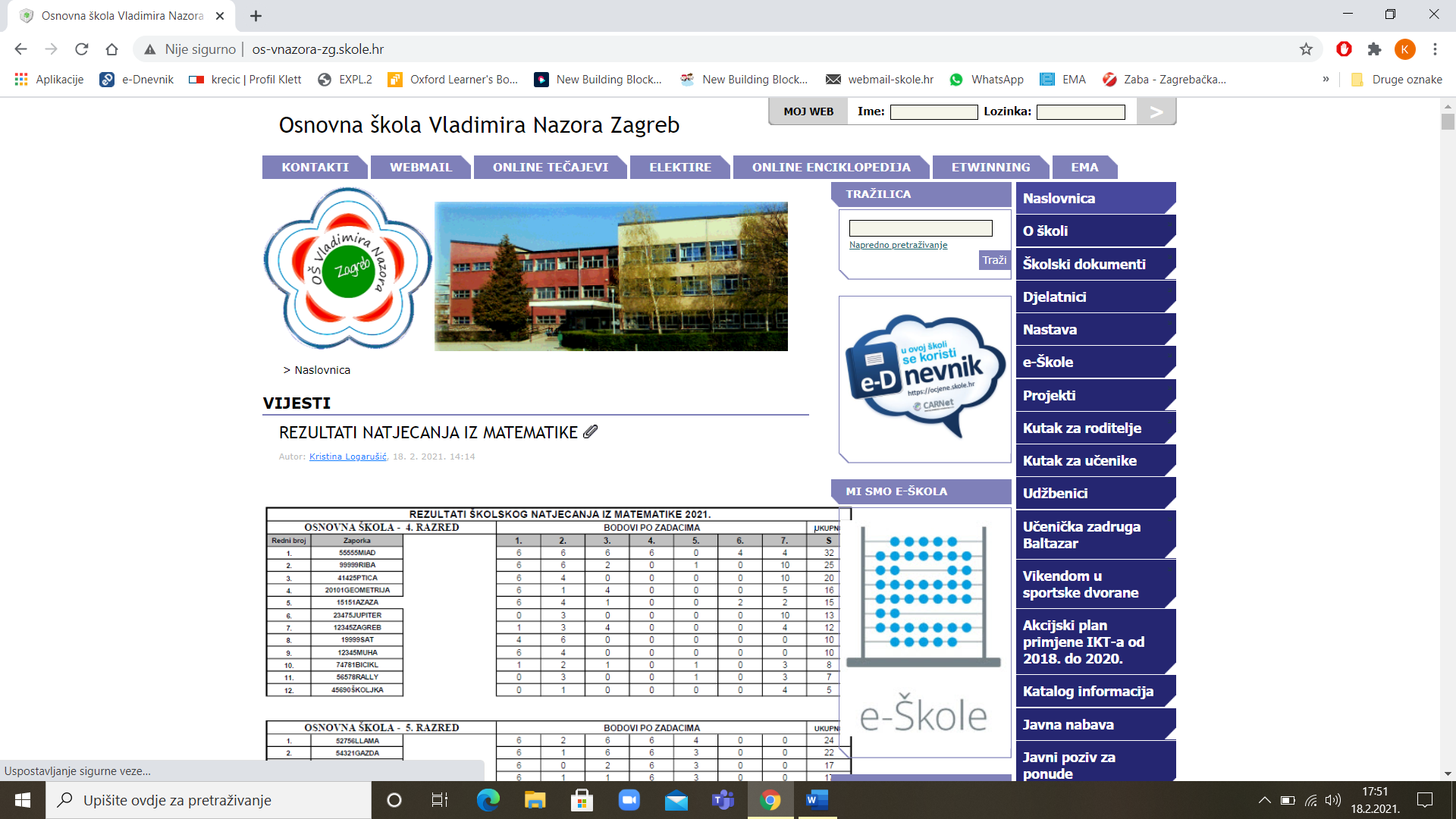 ELEMENT VREDNOVANJAISHODIODLIČAN(5)VRLO DOBAR(4)DOBAR(3)DOVOLJAN(2)DOVOLJAN(2)SLUŠANJEOŠ (1) EJ A.2.1Verbalno ili neverbalno pokazuje razumijevanje svih zadanih riječi odnosno uputa. Verbalno ili neverbalno pokazuje razumijevanje većine zadanih riječi odnosno uputa. Češće reagira neverbalno nego verbalno; uz čestu pomoć reagira na učestale riječi i upute.Češće reagira neverbalno nego verbalno; samo uz učiteljevu  pomoć reagira na učestale riječi i upute.Češće reagira neverbalno nego verbalno; samo uz učiteljevu  pomoć reagira na učestale riječi i upute.GOVORENJEOŠ (1) EJ A.2.3. Ponavlja sve riječi i vrlo kratke i jednostavne rečenice prema slušnome modelu oponašajući engleski sustav glasova.Točno ponavlja izgovor manje zahtjevnih glasova u učestalim riječima i rečenicama.Ponavlja većinu riječi i vrlo kratke i jednostavne rečenice prema slušnome modelu oponašajući engleski sustav glasova.Većinom točno ponavlja izgovor manje zahtjevnih glasova u učestalim riječima i rečenicama.Ponavlja većinu riječi i vrlo kratke i jednostavne rečenice prema slušnome modelu oponašajući engleski sustav glasova  uz pomoć učitelja/učenika. Uz čestu pomoć ponavlja izgovor manje zahtjevnih glasova u učestalim riječima i rečenicama.Ponavlja dio riječi i vrlo kratke i jednostavne rečenice prema slušnome modelu oponašajući engleski sustav glasova.Samo uz pomoć ponavlja izgovor manje zahtjevnih glasova u učestalim riječima i rečenicama. Ponavlja dio riječi i vrlo kratke i jednostavne rečenice prema slušnome modelu oponašajući engleski sustav glasova.Samo uz pomoć ponavlja izgovor manje zahtjevnih glasova u učestalim riječima i rečenicama. GOVORENJEOŠ(1) EJA.2.4.Točno ponavlja  učestale riječi i pravilno izgovara manje zahtjevne glasove; točno niže riječi u vrlo kratke rečenice.Učestale riječi izgovara većinom točno i pravilno izgovara manje zahtjevne glasove; većinom točno niže riječi u vrlo kratke rečenice.Uz čestu pomoć izgovara učestale riječi i pravilno izgovara manje zahtjevne glasove; niže riječi u vrlo kratke rečenice uz čestu pomoć.Samo uz pomoć izgovara učestale riječi i rijetko pravilno izgovara manje zahtjevne glasove; niže riječi u vrlo kratke rečenice uz učiteljevu pomoć.Samo uz pomoć izgovara učestale riječi i rijetko pravilno izgovara manje zahtjevne glasove; niže riječi u vrlo kratke rečenice uz učiteljevu pomoć.GOVORENJEOŠ (1) EJ A.2.5.Koristi se osnovnim komunikacijskim obrascima.Koristi se većinom osnovnih komunikacijskih obrazaca.Uz čestu pomoć koristi se dijelom osnovnih komunikacijskih obrazaca.Samo uz pomoć koristi se dijelom osnovnih komunikacijskih obrazaca.Samo uz pomoć koristi se dijelom osnovnih komunikacijskih obrazaca.